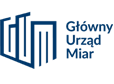 JN 1440ul. Elektoralna 2, 00-139 Warszawa …….……………………..………………………………………….imię i nazwisko, stanowisko oraz podpis osoby upoważnionej Wykaz załączników:WNIOSEKo przeprowadzenie badań i wydanie certyfikatu oceny/części* przyrządu pomiarowegoWNIOSEKo przeprowadzenie badań i wydanie certyfikatu oceny/części* przyrządu pomiarowegoMiejsce sporządzenia wniosku:  Data sporządzenia wniosku:  Numer wniosku nadany przez wnioskodawcę:  Miejsce sporządzenia wniosku:  Data sporządzenia wniosku:  Numer wniosku nadany przez wnioskodawcę:  Zgłoszenie do badania części przyrządu pomiarowego zgodnie z przewodnikiem WELMEC 8.8 „Ogólne i administracyjne aspekty dobrowolnego systemu modułowej oceny przyrządów pomiarowych podlegających dyrektywie MID” wydanie nowego  certyfikatu oceny/części* uzupełnianie istniejącego  certyfikatu oceny/części* nr ……………………. aktualizacja istniejącego  certyfikatu oceny/części* nr …………………….*niewłaściwe skreślićWNIOSKODAWCA: Producent Upoważniony przedstawiciel producentaPRODUCENT: (wypełnić także w przypadku, gdy producent nie jest wnioskodawcą)Nazwa przedsiębiorstwa: Adres: NIP: REGON: Telefon: E-mail: UPOWAŻNIONY PRZEDSTAWICIEL: (wypełnić, jeśli jest wnioskodawcą)Identyfikacja przedstawiciela: Adres: NIP: REGON: Telefon: E-mail: OSOBA UPOWAŻNIONA DO KONTAKTÓW W SPRAWIEImię i nazwisko: Stanowisko/funkcja: Telefon: E-mail: CZĘŚĆNazwa / rodzaj części: Przyrząd, do którego należy cześć: Identyfikacja typu lub typoszeregu / oznaczenie: Nazwa handlowa (jeżeli dotyczy): Właściwości metrologiczne: Rodzaj, wartość i częstotliwość napięcia zasilającego: (…)ZASTOSOWANA NORMA ZHARMONIZOWANA/DOKUMENT NORMATYWNY Niniejszym składamy wniosek o przeprowadzenie badania części przyrządu pomiarowego zgodnie z przewodnikiem WELMEC 8.8 „Ogólne i administracyjne aspekty dobrowolnego systemu modułowej oceny przyrządów pomiarowych podlegających dyrektywie MID”. Egzemplarz(e) części, reprezentującej typ opisany w punkcie V wniosku, przedstawimy w terminie ustalonym z Głównym Urzędem Miar - Jednostką Notyfikowaną 1440.W załączeniu przekazujemy dokumentację techniczną przygotowaną zgodnie z „Wytycznymi Jednostki Notyfikowanej nr 1440, dotyczącymi zawartości dokumentacji technicznej do przeprowadzenia procedury oceny zgodności części przyrządu pomiarowego”, udostępnionymi nam wraz z formularzem niniejszego wniosku.